Publicado en  el 17/12/2013 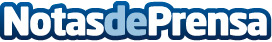 Cicytex invita a las cooperativas agroalimentarias a participar en mesas de trabajo para colaborar en materia de investigación agroindustrialEl director del Centro de Investigaciones Científicas y Tecnológicas de Extremadura (Cicytex), Germán Puebla Ovando, se ha reunido este martes con el Consejo Rector de las Cooperativas Agro-alimentarias Extremadura, una entidad integrada por 230 cooperativas de la región y que representa los intereses de unos 45.000 agricultores y ganaderos..Datos de contacto:Gobierno de ExtremaduraNota de prensa publicada en: https://www.notasdeprensa.es/cicytex-invita-a-las-cooperativas_1 Categorias: Industria Alimentaria http://www.notasdeprensa.es